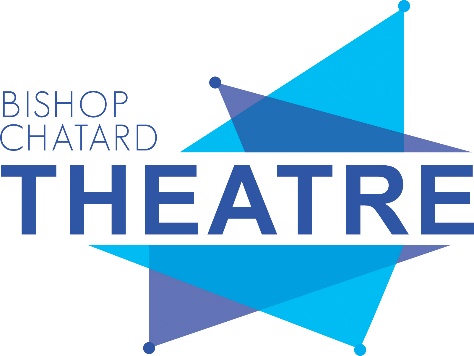 For Immediate ReleaseContact: Hayden Redelman, haydenredelman@att.netThe Bard is Coming to Bishop Chatard, October 24 & 26  “THE COMPLETE WORKS OF WILLIAM SHAKESPEARE – ABRIDGED”Think you know the story of Romeo and Juliet? “The Complete Works of William Shakespeare – Abridged” offers an off-beat take on the Bard’s classic comedies and tragedies – all condensed into one hour and thirty minutes! You’ll laugh – and learn a lot about the greatest playwright of all time. Bishop Chatard Theatre is proud to present “The Complete Works of William Shakespeare – Abridged” on Thursday, October 24 and Saturday, October 26. Tickets for the show are now available for purchase online: www.bishopchatard.org/arts/tickets. North Deanery students with Future Trojan Pass receive free tickets. 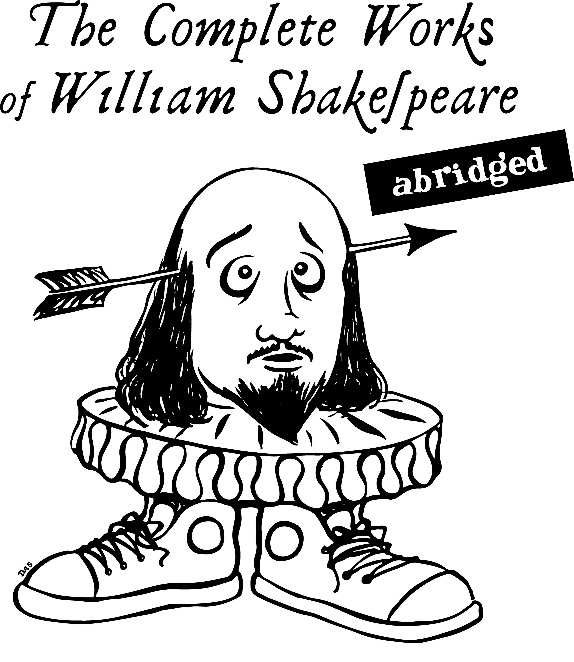 